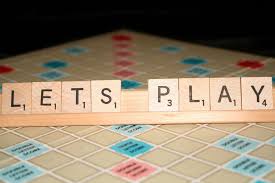 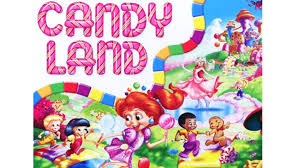 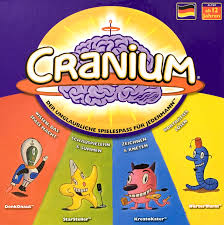 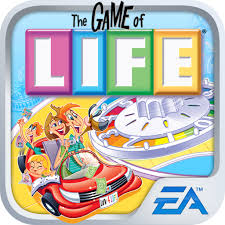 “O’Connell’s Got Game”Welcome to O’Connell’s first Spring Spirit Week. It is going to be filled with games and fun for everyone! There will be a theme daily and a special activity for the students! ThemeDaily AttireActivitiesCandy Land MondaySweet Dreams PJ Day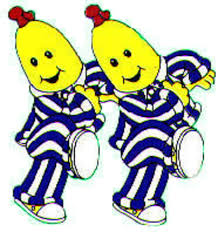 Ice Cream Social 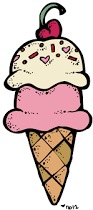 Scrabble Tuesday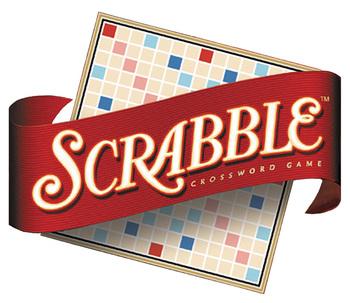 Dress up as something that starts with the same letter as your name or wear the first letter of your name and make words with friends.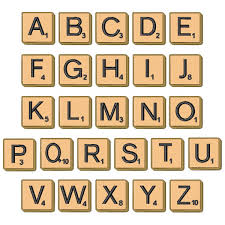 Saidat PresentationA feel good presentation and workshop for the students.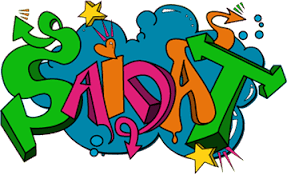 Battleship Wednesday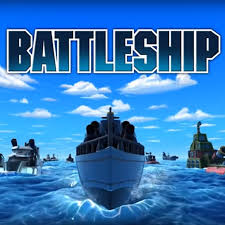 Dress as your favorite superhero who fights battles!!Battleship LunchClasses will battle each other with a tug of war!The Game of Life Thursday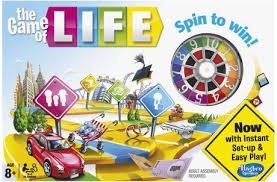 Dress as your future career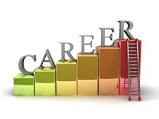 Student Sock Hop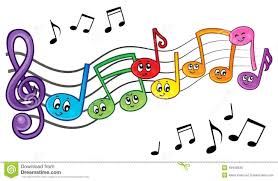 